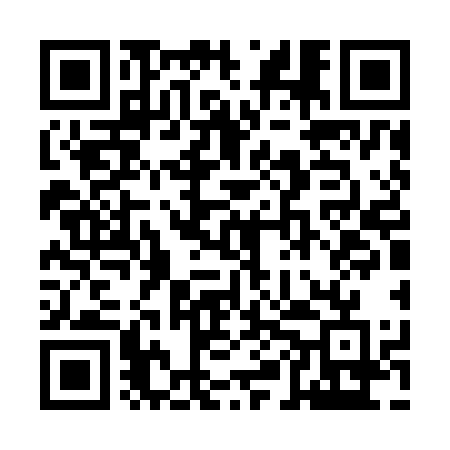 Prayer times for Greater Napanee, Ontario, CanadaWed 1 May 2024 - Fri 31 May 2024High Latitude Method: Angle Based RulePrayer Calculation Method: Islamic Society of North AmericaAsar Calculation Method: HanafiPrayer times provided by https://www.salahtimes.comDateDayFajrSunriseDhuhrAsrMaghribIsha1Wed4:265:581:056:058:129:452Thu4:245:571:056:058:149:473Fri4:225:551:056:068:159:494Sat4:205:541:056:078:169:505Sun4:185:531:056:078:179:526Mon4:165:511:046:088:189:547Tue4:145:501:046:098:199:558Wed4:135:491:046:098:219:579Thu4:115:471:046:108:229:5910Fri4:095:461:046:118:2310:0011Sat4:075:451:046:118:2410:0212Sun4:065:441:046:128:2510:0413Mon4:045:431:046:138:2610:0514Tue4:025:421:046:138:2710:0715Wed4:015:401:046:148:2910:0916Thu3:595:391:046:158:3010:1017Fri3:585:381:046:158:3110:1218Sat3:565:371:046:168:3210:1419Sun3:545:361:046:178:3310:1520Mon3:535:351:046:178:3410:1721Tue3:525:351:056:188:3510:1822Wed3:505:341:056:188:3610:2023Thu3:495:331:056:198:3710:2124Fri3:475:321:056:208:3810:2325Sat3:465:311:056:208:3910:2426Sun3:455:311:056:218:4010:2627Mon3:445:301:056:218:4110:2728Tue3:435:291:056:228:4210:2929Wed3:415:291:056:228:4310:3030Thu3:405:281:066:238:4310:3131Fri3:395:271:066:238:4410:33